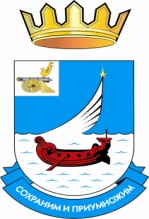 КОНТРОЛЬНО-СЧЕТНЫЙ ОРГАН МУНИЦИПАЛЬНОГО ОБРАЗОВАНИЯ «ГАГАРИНСКИЙ РАЙОН» СМОЛЕНСКОЙ ОБЛАСТИПРИКАЗот 22 декабря 2023 года № 17-о/дг. ГагаринО внесении изменения в План работы Контрольно-счетного органа муниципального образования «Гагаринский район» Смоленской области на 2023 годВ соответствии с Федеральным законом от 07.02.2011 № 6-ФЗ «Об общих принципах организации и деятельности контрольно-счетных органов субъектов Российской Федерации и муниципальных образований», Положением о Контрольно-счетном органе муниципального образования «Гагаринский район» Смоленской области, утвержденным решением Гагаринской районной Думы от 08.09.2021 № 125, Стандартом организации деятельности Контрольно-счетного органа муниципального образования «Гагаринский  район» Смоленской области 01«Планирование работы Контрольно-счетного органа муниципального образования «Гагаринский район» Смоленской области», утвержденным приказом Контрольно-счетного органа муниципального образования «Гагаринский район» Смоленской области от 24 сентября 2015 года   № 1, Планом работы Контрольно-счетного органа муниципального образования «Гагаринский район» Смоленской области на 2023 год, утвержденного Приказом Контрольно-счетного органа муниципального образования «Гагаринский район» Смоленской области 23.12.2022 № 7-о/д п р и к а з ы в а ю:Внести изменение в План работы Контрольно-счетного органа муниципального образования «Гагаринский район» Смоленской области на 2023 год (прилагается).2. Контроль за исполнением настоящего приказа возложить на председателя Контрольно-счетного органа муниципального образования «Гагаринский район» Смоленской области.3. Настоящий приказ вступает в силу со дня его подписания.Председатель Контрольно-счетного органамуниципального образования«Гагаринский район» Смоленской области                                           Е.А. Нечаева       Утверждено            Приказом Контрольно-счетного                                                                органа муниципального образования                                                                «Гагаринский район» Смоленской области                                                                  от  «22» декабря 2023 года №17-о/дИзменения № 6 в План работы Контрольно-счетного органа муниципального образования «Гагаринский район» Смоленской области на 2023 год№ п/пНаименование планируемых мероприятийСрок проведенияИзложить в новой редакцииИзложить в новой редакцииИзложить в новой редакции2.3. Контрольные мероприятия по проверке целевого и эффективного использования бюджетных средств, выделенных на обеспечение деятельности учреждений за период 2020-2022 годов:- МБДОУ «Детский сад «Колокольчик»;- МБУК Кармановский культурно-досуговый центр муниципального образования «Гагаринский район» Смоленской областиIII -IV квартал